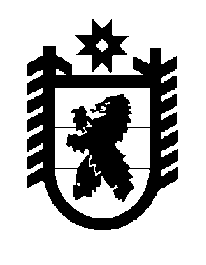 Российская Федерация Республика Карелия    ПРАВИТЕЛЬСТВО РЕСПУБЛИКИ КАРЕЛИЯПОСТАНОВЛЕНИЕот 21 мая 2013 года № 164-Пг. Петрозаводск Об определении единых специально отведенных или приспособленных для коллективного обсуждения общественно значимых вопросов и выражения общественных настроений, а также для массового присутствия граждан для публичного выражения общественного мнения по поводу актуальных проблем преимущественно общественно-политического характера мест на территории Республики КарелияВ соответствии с Федеральным законом от 19 июня 2004 года              № 54-ФЗ «О собраниях, митингах, демонстрациях, шествиях и пикетиро-ваниях», Законом Республики Карелия от 10 мая 2011 года № 1486-ЗРК     «О реализации отдельных положений Федерального закона «О собраниях, митингах, демонстрациях, шествиях и пикетированиях» Правительство Республики Карелия п о с т а н о в л я е т:Определить единые специально отведенные или приспособленные для коллективного обсуждения общественно значимых вопросов и выражения общественных настроений, а также для массового присутствия граждан для публичного выражения общественного мнения по поводу актуальных проблем преимущественно общественно-политического характера места на территории Республики Карелия согласно приложению.            Глава Республики  Карелия                                                              А.П. ХудилайненЕдиные специально отведенные или приспособленные для коллективного обсуждения общественно значимых вопросов и выражения общественных настроений, а также для массового присутствия граждан для публичного выражения общественного мнения по поводу актуальных проблем преимущественно общественно-политического характера места на территории Республики Карелия_____________________Приложение к постановлению Правительства Республики Карелияот  21 мая 2013 года № 164-П№ п/пНаименование городского округа, городского, сельского поселенияМесто проведения публичного мероприятия1231.Костомукшский городской округг. Костомукша:- площадь возле здания культурно-спортивного центра «Дружба» (ул. Ленина, д. 1);- площадь возле здания МУП «СИНИРАНТА» (ул. Октябрьская, д. 10а);- помещение актового зала в здании администрации Костомукшского городского округа  (ул. Строителей,               д. 5);- помещение кинозала в здании МБУ «Дом молодежи и кино» (ул. Советская, д. 14)2.Петрозаводский городской округг. Петрозаводск:- площадь Кирова (между памятником С.М. Кирову и Музыкальным театром Республики Карелия);- Студенческий бульвар;- площадка в устье реки Лососинки на Онежской набережнойБеломорский районБеломорский районБеломорский район3.Беломорское городское поселениег. Беломорск:- площадь возле здания МОУ дополнительного образования детей «Беломорская детская школа искусств имени              А.Ю. Бесолова» (ул. Октябрьская, д. 5а);- помещение зрительного зала в здании МБУ «Межпоселенческое социально-культурное объединение»               (ул. Ленинская, д. 39);- помещение читального зала в здании районной библиотеки (ул. Солунина, д. 32а)4.Летнереченское сельское поселениепос. Летнереченский:- площадь между домами № 10 и 12 по ул. Набережной5.Сосновецкое сельское поселениепос. Сосновец:- площадь возле памятника С.М. Кирову (ул. Кирова);пос. Пушной:- территория, прилегающая к зданию администрации Сосновецкого сельского поселения (ул. Пионерская, д. 9);пос. Новое Машезеро:123- территория, прилегающая к зданию администрации Сосновецкого сельского поселения (ул. Почтовая, д. 2);с. Шуерецкое:- территория возле обелиска «Воинам, погибшим в годы Великой Отечественной войны» (ул. Калинина)6.Сумпосадское сельское поселениес. Сумский Посад:- площадь возле здания бывшего Дома культуры                           (ул. Набережная, д. 31);с. Нюхча:- площадь возле здания центра досуга (с. Нюхча, д. 161);- помещение зрительного зала в здании центра досуга                (с. Нюхча, д. 161);- помещение в здании библиотеки (с. Нюхча, д. 161);пос. Вирандозеро:- площадь возле здания Дома культуры (ул. Советская, д. 21);пос. Хвойный:- площадь возле здания МОУ Беломорского муниципального района «Сумпосадская средняя общеобразовательная школа» (ул. Набережная, д. 19);с. Колежма:- площадь возле здания Производственного сельскохозяйственного кооператива «Рыболовецкий колхоз «Заря Севера» (с. Колежма, д. 27)Калевальский районКалевальский районКалевальский район7.Боровское сельское поселениепос. Боровой:- стадион (ул. Советская, д. 15);- территория, прилегающая к зданию Дома культуры                     (ул. Советская, д. 13);-  территория, прилегающая к зданию православной церкви (ул. Школьная, д. 7а);- территория, прилегающая к зданию МБОУ Боровская средняя общеобразовательная школа (пер. Гостиный, д. 4);- помещение в здании Дома культуры (ул. Советская, д. 13)8.Калевальское городское поселениепос. Калевала:- площадь возле здания Дома культуры (ул. Советская, д. 5а);- стадион (ул. Советская);- мыс рунопевцев возле дома № 15 по ул. Руны Калевалы;- участок вблизи мемориала «Братская могила» (ул. Ленина);- территория, прилегающая к зданию православной церкви по ул. Вяйнямейнена;- территория возле сосны Леннрота по ул. Вяйнямейнена;- территория возле «Креста путника» по ул. Вяйнямейнена (напротив насосной дренажной станции);- помещение в здании Дома культуры (ул. Советская, д. 17);- помещение зала заседаний в здании администрации Калевальского муниципального района (ул. Советская, д. 11);пос. Куусиниеми:- площадь возле здания Дома культуры (ул. Набережная,              д. 12);- помещение в здании Дома культуры (ул. Набережная, д. 12)1239.Луусалмское сельское поселениепос. Луусалми:- помещение в здании Дома культуры, (ул. Советская, д. 13а);- помещение в здании администрации Луусалмского сельского поселения (ул. Советская, д. 11а);пос. Войница:- территория, прилегающая к Братской могиле;- помещение в здании библиотеки (ул. Центральная, д. 14);- площадка у магазина (ул. Центральная, д. 5);- помещение в здании часовни по ул. Береговой;дер. Тихтозеро:- территория, прилегающая к Братской могиле10.Юшкозерское сельское поселениедер. Юшкозеро:- площадь возле Дома культуры (ул. Советская, д. 10а);- стадион;пос. Новое Юшкозеро:- площадь возле Дома культуры (ул. Железнодорожная, д. 8);пос. Кепа:- площадка возле дома № 14 по ул. Мира;- территория возле местечка Хайколя (возле памятника партизанам)Кемский районКемский районКемский район11.Кемское городское поселениег. Кемь:- городская площадь у здания МБУ «Центр культуры и спорта» Кемского городского поселения (просп. Пролетарский, д. 38а)12.Кривопорожское сельское поселениепос. Кривой Порог:- центральная площадь;пос. Авнепорог:- площадка у магазина (ул. Советская, д. 18);пос. Панозеро:- площадка у здания администрации Кривопорожского сельского поселения (ул. Ленина, д. 2)13.Куземское сельское поселениепос. Кузема:- территория, прилегающая к зданию администрации Куземского сельского поселения (ул. Вокзальная, д. 4);с. Гридино:- территория, прилегающая к зданию администрации Куземского сельского поселения (ул. Гористая);с. Калгалакша:- территория, прилегающая к зданию администрации Куземского сельского поселения (ул. Советская, д. 23);дер. Поньгома:- территория, прилегающая к магазину (ул. Рыбацкая, д. 29)14.Рабочеостровское сельское поселениепос. Рабочеостровск:- площадь возле памятника (ул. Комсомольская)Кондопожский районКондопожский районКондопожский район15.Гирвасское сельское поселениепос. Гирвас:- площадка перед зданием Дома культуры (ул. Советская, д. 15)16.Кедрозерское сельское поселениес. Кедрозеро:- площадь возле здания клуба (ул. Клубная, д. 10)17.Кондопожское городское поселениег. Кондопога:- площадь Ленина18.Кончезерское сельское поселениес. Кончезеро:- площадь перед зданием МУК «Центр культуры и досуга Кончезерского сельского поселения» (ул. Советов, д. 40а)19.Курортное сельское поселение пос. Марциальные Воды:- асфальтированная площадка, расположенная через дорогу на юго-восток от дома № 2 пос. Марциальные Воды20.Кяппесельгское сельское поселениепос. Кяппесельга:- площадка перед зданием МКУК «Центр культуры и досуга Кяппесельгского сельского поселения» (ул. Пашкова, д. 3)21.Новинское сельское поселениедер. Улитина Новинка:- площадка возле здания сельского клуба (дер. Улитина Новинка, д. 30)22.Петровское сельское поселениес. Спасская Губа:- площадь возле здания Спасского дома культуры                           (ул. Комсомольская, д. 6);пос. Нелгомозеро:- площадь возле здания Нелгомозерского сельского клуба            (ул. Советов, д. 24)23.Янишпольское сельское поселениес. Янишполе:- площадка перед зданием МУК «Культурно-спортивный комплекс Янишпольского сельского поселения»                              (ул. Центральная, д. 55)Лахденпохский районЛахденпохский районЛахденпохский район24.Куркиекское сельское поселениепос. Куркиеки:- площадка возле дома № 28 по ул. Ленина25.Лахденпохское городское поселениег. Лахденпохья:- площадь (ул. Набережная, д. 2)26.Мийнальское сельское поселениепос. Ихала:- площадка у Братской могилы;пос. Лумиваара:- помещение в здании клуба (ул. Центральная, д. 22)27.Хийтольское сельское поселениепос. Хийтола:- помещение в здании МКУ «Хийтольский культурно-библиотечный центр» (ул. Ленина, д. 24а);- помещение в здании администрации Хийтольского сельского поселения (ул. Большая Приозерская, д. 1б)28.Элисенваарское сельское поселениепос. Эстерло:- помещение зрительного зала в здании МКУ «Эстерловский культурно-библиотечный центр» (ул. Центральная, д. 13);пос. Элисенваара:- помещение кабинета литературы в здании МКОУ «Элисенваарская средняя общеобразовательная школа»                                   (ул. Школьная, д. 7)Лоухский районЛоухский районЛоухский район29.Амбарнское сельское поселениепос. Энгозеро:- площадка возле здания администрации Амбарнского сельского поселения (ул. Советская, д. 12);- площадка между домами № 26, 27, 28, 29 по ул. Жигалова;пос. Амбарный:- площадка возле здания администрации Амбарнского сельского поселения (ул. Ленина, д. 18)30.Кестеньгское сельское поселениепос. Кестеньга:- площадь возле здания МБУ «Кестеньгский Дом культуры» (ул. Набережная, д. 41)31.Лоухское городское поселениепгт Лоухи:- площадь перед зданием МБУ «Лоухский Дом культуры» Лоухского городского поселения (ул. Советская, д. 46)32.Малиновараккское сельское поселениепос. Малиновая Варакка:- территория возле входа в помещения МБУК «Кристалл»              (ул. Слюдяная, д. 3);пос. Тэдино:- территория, прилегающая к зданию МБУК «Кристалл»               (ул. Слюдяная, д. 10)33.Плотинское сельское поселениепос. Плотина:- стадион между ул. Центральной и ул. Шахтерской;пос. Чкаловский:- стадион (ул. Школьная)34.Пяозерское городское поселениепгт Пяозерский:- стадион;- помещение в здании МБУ «Пяозерский Дом культуры» Пяозерского городского поселения (ул. Дружбы, д. 23)35.Чупинское городское поселениепгт Чупа:- помещения в здании МБУК «Горняк» Чупинского городского поселения (ул. Пионерская, д. 94)Медвежьегорский районМедвежьегорский районМедвежьегорский район36.Великогубское сельское поселениес. Великая Губа:- площадь возле Дома культуры (ул. Рябова, д. 25а);- помещение в здании Дома культуры (ул. Рябова, д. 25а);пос. Ламбасручей:- территория, примыкающая к скверу;- помещения в здании Дома досуга (ул. Школьная, д. 5);дер. Космозеро;- помещение в здании библиотеки;дер. Великая Нива:- помещение в здании библиотеки (ул. Совхозная, д. 13);дер. Патрово:- помещение в здании библиотеки 37.Медвежьегорское городское поселениег. Медвежьегорск:- площадка возле открытой эстрады (пл. Кирова);- асфальтированная площадка в городском Парке культуры и отдыха38.Паданское сельское поселениес. Паданы:- помещение зрительного зала в здании МКУК «Библиотечно-досуговый центр «Сегозерье» (ул. Григорьева, д. 30)39.Пиндушское городское поселениепгт Пиндуши:- помещение зрительного зала в здании МКУК «Пиндушский библиотечно-досуговый центр» (ул. Ленина, д. 8)40.Повенецкое городское поселениепгт Повенец:- помещение зрительного зала в здании МКУК «Повенецкий библиотечно-досуговый центр» (ул. Ленина, д. 17)41.Толвуйское сельское поселениедер. Толвуя:- помещение зрительного зала в здании МКУК «Толвуйский библиотечно-досуговый центр» (ул. Гористая, д. 7)42.Чебинское сельское поселениедер. Чебино:- помещение зала заседаний в здании администрации Чебинского сельского поселения (ул. Центральная, д. 46)43.Челмужское сельское поселениедер. Челмужи:- помещение зрительного зала в здании МКУ «Административно-культурный центр Челмужского сельского поселения» (ул. Гагарина, д. 62)44.Шуньгское сельское поселениепос. Шуньга:- помещение зрительного зала в здании МКУК «Шуньгский сельский библиотечно-досуговый центр» (ул. Центральная,              д. 33)Муезерский районМуезерский районМуезерский район45.Воломское сельское поселениепос. Волома:- центральная площадь возле здания Дома культуры                  (ул. 23 Съезда, д. 1а);- помещение в здании Дома культуры (ул. 23 Съезда, д. 1а)46.Ледмозерское сельское поселениепос. Ледмозеро:- ул. 50 лет ВЛКСМ;- помещение в здании Дома культуры (ул. 50 лет ВЛКСМ,                д. 23);пос. Тикша:- площадь возле здания администрации Ледмозерского сельского поселения (ул. Первомайская, д. 16);- ул. Советская47.Лендерское сельское поселениепос. Лендеры:- центральная площадь;- помещение в здании Дома культуры (ул. Первомайская, д. 16)48.Муезерское городское поселениепгт Муезерский:- центральная площадь в районе здания администрации Муезерского муниципального района (ул. Октябрьская, д. 28);- помещение зрительного зала в здании Дома культуры               (ул. Октябрьская, д. 48)49.Пенингское сельское поселениепос. Пенинга:- центральная площадь;- помещение в здании Дома культуры (ул. Ленина, д. 26)50.Ребольское сельское поселениес. Реболы:- территория у здания ФГУП «Почта России»                                     (ул. Антикайнена, д. 12) в сторону прилегающей автобусной остановки;- помещение в здании МКУ «Ребольский Дом Культуры»               (ул. Антикайнена, д. 9)51.Ругозерское сельское поселениес. Ругозеро:- центральная площадь возле здания МКУ «Ругозерский культурно-досуговый центр» (ул. Еремеева, д. 30);- площадка возле памятника партизанскому отряду «Вперед»;- помещение в здании МКУ «Ругозерский культурно-досуговый центр» (ул. Еремеева, д. 30);пос. Северный:- площадка возле Братской могилы52.Суккозерское сельское поселениепос. Суккозеро:- территория, прилегающая к зданию Дома культуры                       (ул. Гористая, д. 1в)Олонецкий районОлонецкий районОлонецкий район53.Видлицкое сельское поселениес. Видлица:- площадь перед зданием администрации Видлицкого сельского поселения (ул. Советская, д. 10)54.Ильинское сельское поселениепос. Ильинский:- площадь им. Гагарина;- помещение в здании МБУ «Центр клубных инициатив»              (ул. Леселидзе, д. 46)55.Коверское сельское поселениепос. Ковера:- территория, ограниченная с севера ул.60-летия Великого Октября, с востока – зданием магазина «Фиорд», с юга и запада – рекой Терго (находится в непосредственной близости от памятника «Советским военнопленным концентрационного лагеря 1941-1943 гг.»)56.Коткозерское сельское поселениедер. Коткозеро:- площадь возле здания МБУ «Коткозерский Сельский Дом культуры» (ул. Олонецкая, д. 10);- площадь возле дома № 13 по ул. Олонецкая57.Куйтежское сельское поселениедер. Куйтежа:- площадь возле здания МБУ «Куйтежский культурно-досуговый центр» (ул. Ленина, д. 20);- помещение в здании МБУ «Куйтежский культурно-досуговый центр» (ул. Ленина, д. 20)58.Мегрегское сельское поселениедер. Мегрега:- площадь перед входом в административное здание ОАО «Племсовхоз «Мегрега» (пер. Школьный, д. 3)59.Михайловское сельское поселениес. Михайловское:- площадь возле здания Дома культуры (ул. Новая, д. 15а);- помещение актового зала в здании Дома культуры (ул. Новая, д. 15а)60.Олонецкое городское поселениег.Олонец:- площадь им. Гагарина;- площадка перед памятником Неизвестному Солдату                            (ул. Комсомольская);- помещение в здании Дома культуры (ул. Свирских Дивизий, д. 2)61.Туксинское сельское поселениедер. Тукса:- площадь у здания ООО «Агрофирма «Тукса» (ул. Новая,                    д. 1а);- площадь у памятника Неизвестному Солдату (напротив дома № 34а по ул. Центральной);- площадь возле здания МБУ «Туксинский сельский Дом культуры»Питкярантский районПиткярантский районПиткярантский район62.Импилахтинское сельское поселениепос. Импилахти:- площадь у здания МУК «РАДУГА» (ул. Советская, д. 3)63.Ляскельское сельское поселениепос. Ляскеля:- центральная площадь на пересечении ул. Советской и                  ул. Октябрьской;- помещение в здании МКУ«Мозаика» (ул. Советская, д. 33);дер. Хийденсельга:- площадь в районе дома № 2 по ул. Центральной;- помещение филиала МКУ «Мозаика» «Досуговый центр «Родник» (ул. Ладожская, д. 4б)64.Питкярантское городское поселениег. Питкяранта:- территория, прилегающая к зданию  МБУ «Питкярантский городской Дом культуры» (ул. Гоголя, д. 9а);- помещение в здании МБУ «Питкярантский городской Дом культуры» (ул. Гоголя, д. 9а)65.Салминское сельское поселениепос. Салми:- парк отдыха (напротив дома № 5 по ул. Сплавной)66.Харлуское сельское поселениепос. Харлу:- площадь возле здания администрации Харлуского сельского поселения (ул. Главное шоссе, д. 32а)Прионежский районПрионежский районПрионежский район67.Гарнизонное сельское поселениепос. Чална-1:-  помещение в здании 81-го Дома офицеров68.Деревянкское сельское поселениепос. Деревянка:- помещение в здании спортивного комплекса (ул. Мира, д. 2в)69.Деревянское сельское поселениес. Деревянное:- площадка перед входом в здание МКУ «Деревянский Дом культуры» (ул. Онежская, д. 51);дер. Педасельга:- площадка возле здания клуба (ул. Радиоцентр, д. 5)70.Заозерское сельское поселениес. Заозерье:- площадка у центрального входа в здание администрации Заозерского сельского поселения (ул. Новоручейная, д. 5а);дер. Ялгуба:- площадка перед центральным входом в здание Дома культуры (дер. Ялгуба, д. 90)71.Ладва-Веткинское сельское поселениепос. Ладва-Ветка:- помещения в здании Дома культуры (ул.Молодежная, д. 4а)72.Ладвинское сельское поселениепос. Ладва:- центральная площадь (ул. Советская)73.Мелиоративное сельское поселениепос. Мелиоративный:- площадка возле здания МУ «Мелиоративный Дом культуры» (ул. Петрозаводская, д. 22) со стороны торгового центра74.Нововилговское сельское поселениепос. Новая Вилга:- площадка перед центральным входом в здание Дома культуры (ул. Нововилговское шоссе, д. 15)75.Пайское сельское поселениепос. Пай:- площадь возле здания МУ «Пайский Дом культуры»             (ул. Кировская, д. 10)76.Рыборецкое вепсское сельское поселениес. Рыбрека:- площадка перед центральным входом в здание Дома культуры (ул. Рудная, д. 8)77.Шелтозерское вепсское сельское поселениес. Шелтозеро:- стадион;- помещение в здании МКУ «Шелтозерский культурно-досуговый центр» (ул. Лисициной, д. 5);дер. Вехручей:- помещение в здании клуба78.Шокшинское вепсское сельское поселениепос. Кварцитный:- площадка возле здания МУ «Шокшинский Дом культуры» (пос. Кварцитный, д. 25)79.Шуйское сельское поселениепос. Шуя:- площадь у здания МУ «Шуйский центр культуры»                       (ул. Школьная, д. 10а)Пряжинский районПряжинский районПряжинский район80.Ведлозерское сельское поселениес. Ведлозеро:- территория, прилегающая к зданию администрации Ведлозерского сельского поселения (ул. Совхозная, д. 7);- помещения в здании Дома культуры (ул. Совхозная, д. 13);пос. Кинелахта:- помещение в здании Дома культуры (ул. Лесная, д. 7);дер. Савиново:-  помещение в здании Дома культуры (дер. Савиново, д. 35);с. Колатсельга:- помещение в здании Дома культуры (ул. Центральная, д. 38);пос. Койвусельга:- помещение в здании Дома культуры (ул. Гагарина, д. 5)81.Крошнозерское сельское поселениес. Крошнозеро:- помещения в здании МКУК «Крошнозерский центр досуга и творчества» (ул. Магистральная, д. 14)82.Матросское сельское поселениепос. Матросы:- площадка возле здания администрации Матросского сельского поселения (ул. Пряжинское шоссе, д. 20)83.Пряжинское городское поселениепгт Пряжа:- территория, прилегающая к зданию МКУ «Пряжинский Центр досуга и творчества» (ул. Советская, д. 56)84.Святозерское сельское поселениес. Святозеро:- площадь у здания МКУ «Святозерский Сельский Дом Культуры» (ул. Олонецкая, д. 5)85.Чалнинское сельское поселениепос. Чална:- площадка у здания МКУ «Чалнинский сельский Дом культуры» (ул. Гусева, д. 27);- спортивная арена футбольного поля;- помещение зрительного зала в здании МКУ «Чалнинский сельский Дом культуры» (ул. Гусева, д. 27);пос. Кутижма:- помещение в здании Дома культуры86.Эссойльское сельское поселениепос. Эссойла:- площадь возле Дома культуры (ул. Октябрьская, д. 11);- помещение актового зала в здании Дома культуры                        (ул. Октябрьская, д. 11)Пудожский районПудожский районПудожский район87.Авдеевское сельское поселениедер. Авдеево:- территория справа от дома № 53 (двухэтажный, деревянный);пос. Онежский:- территория перед входом в здание досугового центра                   (ул. Советская, д. 13);пос. Рагнукса:- территория, расположенная перед зданием клуба                           (ул. Ленина);дер. Песчаное:- территория перед зданием магазина (дер. Песчаное, д. 27)88.Кубовское сельское поселениепос. Кубово:- помещение в здании сельского клуба (ул. Центральная,                    д. 28);пос. Водла:- помещение в здании Дома культуры (ул. Комсомольская,                    д. 24)89.Куганаволокское сельское поселениедер. Куганаволок:- площадь у причала90.Красноборское сельское поселениепос. Красноборский:- площадка возле здания Дома культуры (ул. Центральная, д. 1);- ул. Центральная от дома № 1 до дома № 32;дер. Каршево:- площадка возле здания клуба (ул. Школьная, д. 49);- ул. Школьная от дома № 33 до пересечения с ул. Молодежной;- помещения в здании Дома культуры (ул. Центральная, д. 1)91.Кривецкое сельское поселениепос. Кривцы:- помещение в здании клуба (ул. Горького, д. 5);дер. Усть-Река:- помещение в здании клуба92.Пудожское городское поселениег. Пудож:- площадка возле здания МБУК «Пудожский Дом культуры» (ул. Комсомольская, д. 5) (территория от стены здания до границ пешеходных дорожек со сторон ул. Комсомольской и ул. Карла Маркса)93.Пяльмское сельское поселениепос. Пяльма:- помещение в здании МКУК «Пяльмский сельский Дом культуры» (ул. Школьная, д. 20);пос. Пудожгорский:- помещение в здании клуба (ул. Молодежная, д. 7);пос. Тамбицы:- помещение в здании бывшего Культурно-досугового центра (ул. Школьная, д. 3)94.Шальское сельское поселениепос. Шальский:- площадка возле здания МКУК «Дом культуры Шальского сельского поселения» (ул. Заводская, д. 19а);- площадка возле здания филиала МКУК «Дом культуры Шальского сельского поселения» Стеклянский сельский дом культуры (ул. Стеклянская, д. 74);- помещение в здании МКУК «Дом культуры Шальского сельского поселения» (ул. Заводская, д. 19а);- помещение в здании филиала МКУК «Дом культуры Шальского сельского поселения» Стеклянский сельский дом культуры (ул. Стеклянская, д. 74);пос. Бочилово:- площадка возле здания филиала МКУК «Дом культуры Шальского сельского поселения» Бочиловский сельский клуб (ул. Набережная, д. 12);- помещение в здании филиала МКУК «Дом культуры Шальского сельского поселения» Бочиловский сельский клуб (ул. Набережная, д. 12);дер. Семеново:- площадка возле здания филиала МКУК «Дом культуры Шальского сельского поселения» Семеновский культурно-досуговый центр (дер. Семеново, д. 44);- помещение в здании филиала МКУК «Дом культуры Шальского сельского поселения» Семеновский культурно-досуговый центр (дер. Семеново, д. 44)Сегежский районСегежский районСегежский район95.Валдайское сельское поселениепос. Валдай:- площадь в центре поселка (территория, ограниченная автомобильной дорогой общего пользования, зданиями администрации Валдайского сельского поселения, клуба и магазинов);- помещения в здании клуба (ул. Школьная, д. 6а)96.Идельское сельское поселение пос. Идель:- спортивная площадка по ул. Школьной, ограниченная автомобильными дорогами общего пользования;- территория перед клубом по ул. Центральной, ограниченная автомобильными дорогами общего пользования и жилыми домами;- помещение в здании клуба (ул. Центральная);- помещение в здании школы (ул. Школьная, д. 1)97.Надвоицкое городское поселениепгт Надвоицы:- пл. Ленина (асфальтированная территория, ограниченная автомобильными дорогами общего пользования)98.Поповпорожское сельское поселениепос. Волдозеро:- территория в центре поселка на пересечении ул. Центральной и автомобильной дороги «Кола» –  Шалговаары», ограниченная автомобильными дорогами общего пользования;- помещения Культурно-досугового центра (ул. Центральная,                 д. 8);пос. Кяргозеро:- территория в центре поселка на пересечении ул. Каменистой и проезда с ул. Центральной на ул. Школьную, ограниченная автомобильными дорогами общего пользования и жилыми домами;пос. Попов Порог:- территория в центре поселка на пересечении ул. Коммуналь-ной, ул.Кирова и ул. Строительной, ограниченная автомобильными дорогами общего пользования и жилыми домами;- помещение в здании клуба (ул. Комунистическая, д. 1г);пос. Табойпорог:- территория в центре поселка на пересечении ул. Школьной и ул. Гористой, ограниченная автомобильными дорогами общего пользования, зданием бывшего магазина и жилыми домами99.Сегежское городское поселениег. Сегежа:- пл. Мира (асфальтированная территория, ограниченная автомобильными дорогами общего пользования и газоном с зелеными насаждениями сквера со стелой);- площадка возле дома № 8 по ул. Советской (асфальтированная территория, ограниченная автомобильной дорогой общего пользования, ступенями здания, металлическим ограждением, зелеными насаждениями)100.Чернопорожское сельское поселениепос. Черный Порог:- площадка возле здания Культурно-досугового центра                    (ул. Советская) (территория, ограниченная автомобильными дорогами общего пользования)Сортавальский районСортавальский районСортавальский район101.Вяртсильское городское поселениепгт Вяртсиля:- площадка на пересечении ул. Ленина и ул. Советской;- актовый зал в здании администрации Вяртсильского городского поселения (ул. Заводская, д. 7)102.Кааламское сельское поселениепос. Кааламо:- помещение в здании Дома культуры (ул. 40 лет Победы);пос. Рускеала:- помещение в здании Дома культуры (ул. Школьная);пос. Пуйккола:- площадка возле здания бывшего Дома культуры                       (ул. Центральная)103.Сортавальское городское поселениег. Сортавала:- площадка у магазина (ул. Кирова, д. 13);- городской стадион (ул. Антикайнена);- сквер у памятника В.И. Ленину (ул. Ленина);- помещение зрительного зала в здании МУ «Центр досуга» (ул. Комсомольская, д. 3/5);- сквер пл. Кирова;- помещение зрительного зала в здании АУК СМР «Социально-культурный молодежный центр» (ул. Карельская, д. 22);- помещение зала в здании МБОУ ДОД СМР РК «Детская музыкальная школа» (ул. Гагарина, д. 4)104.Хаапалампинское сельское поселениепос. Заозерный:- территория, прилегающая к Дому культуры (ул. Победы);пос. Хаапалампи:- территория, прилегающая к Дому культуры (ул. Набережная)105.Хелюльское городское поселениепгт  Хелюля:- помещение в здании Дома культуры (ул. Фабричная, д. 8)Суоярвский районСуоярвский районСуоярвский район106.Вешкельское сельское поселениес. Вешкелица:- помещение в здании МБУ этнокультурный центр «Вешкелюс» (ул. Школьная, д. 3)107.Лоймольское сельское поселениепос. Лоймола:- площадка возле здания Дома культуры (ул. Суоярвское шоссе, д. 16)108.Найстенъярвское сельское поселениепос. Найстенъярви:- стадион;- актовый зал в здании администрации Найстенъярвского сельского поселения (ул. Заводская, д. 1);пос. Лахколампи:- стадион;- помещение в здании Дома культуры (ул. Клубная, д. 1);пос. Суоеки:- помещение в здании клуба (ул. Ленина, д. 1)109.Поросозерское сельское поселениепос. Поросозеро:- площадка у здания МБУК «Поросозерский Центр досуга»    (ул. Заводская)110.Суоярвское городское поселениег. Суоярви:- территория между жилыми домами № 3 и 5 по ул. Лесной